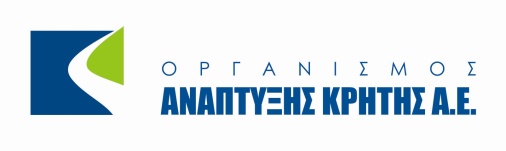 ΠΡΟΓΡΑΜΜΑ ΑΓΡΟΤΙΚΗΣ ΑΝΑΠΤΥΞΗΣ ΤΗΣ ΕΛΛΑΔΑΣ (ΠΑΑ) 2014-2020ΜΕΤΡΟ 19: «ΤΟΠΙΚΗ ΑΝΑΠΤΥΞΗ ΜΕ ΠΡΩΤΟΒΟΥΛΙΑ ΤΟΠΙΚΩΝ ΚΟΙΝΟΤΗΤΩΝ CLLD/LEADER»ΠΡΟΣΚΛΗΣΗ ΓΙΑ ΤΗΝ ΥΠΟΒΟΛΗ ΠΡΟΤΑΣΕΩΝ (ΠΑΡΕΜΒΑΣΕΙΣ ΔΗΜΟΣΙΟΥ ΧΑΡΑΚΤΗΡΑ )ΠΑΡΑΡΤΗΜΑ ΑΙΤΗΣΗΣ ΣΤΗΡΙΞΗΣ ΥΠΟΜΕΤΡΟ 19.2: «ΣΤΗΡΙΞΗ ΓΙΑ ΤΗΝ ΥΛΟΠΟΙΗΣΗ ΔΡΑΣΕΩΝ ΥΠΟ ΤΗΝ ΤΟΠΙΚΗ ΣΤΡΑΤΗΓΙΚΗ   ΑΝΑΠΤΥΞΗΣ ΓΙΑ ΠΑΡΕΜΒΑΣΕΙΣ ΔΗΜΟΣΙΟΥ ΧΑΡΑΚΤΗΡΑ»ΔΡΑΣΗ … (κωδικός δράσης): «……….» (τίτλος δράσης)ΥΠΟΔΡΑΣΗ …. (κωδικός υποδράσης): «…………» (τίτλος υποδράσης)ΣΥΓΧΡΗΜΑΤΟΔΟΤΕΙΤΑΙ ΑΠΟ ΤΟ ΕΥΡΩΠΑΙΚΟ ΓΕΩΡΓΙΚΟ ΤΑΜΕΙΟ ΑΓΡΟΤΙΚΗΣ ΑΝΑΠΤΥΞΗΣ Α) ΣΥΝΟΠΤΙΚΗ ΠΕΡΙΓΡΑΦΗ ΤΗΣ ΥΦΙΣΤΑΜΕΝΗΣ ΚΑΤΑΣΤΑΣΗΣ ΤΟΥ ΠΡΟΤΕΙΝΟΜΕΝΟΥ ΕΡΓΟΥ  ………………………………………………………………………………………………………………….……………………………………………………………………………………………………………………………………………………………………….……………………………………………………………………………………………………………………………………………………………………….……………………………………………………………………………………………………………………………………………………………………….……………………………………………………………………………………………………………………………………………………………………….……………………………………………………………………………………………………………………………………………………………………….……………………………………………………………………………………………………………………………………………………………………….……………………………………………………………………………………………………………………………………………………………………….……………………………………………………………………………………………………………………………………………………………………….……………………………………………………………………………………………………………………………………………………………………….……………………………………………………………………………………………………………………………………………………………………….……………………………………………………………………………………………………………………………………………………………………….……………………………………………………………………………………………………………………………………………………………………….……………………………………………………………………………………………………………………………………………………………………….……………………………………………………………………………………………………………………………………………………………………….……………………………………………………………………………………………………………………………………………………………………….……………………………………………………Β) ΦΩΤΟΓΡΑΦΙΚΗ ΑΠΕΙΚΟΝΙΣΗ  Α) ΠΕΡΙΓΡΑΦΗ ΦΥΣΙΚΟΥ ΑΝΤΙΚΕΙΜΕΝΟΥ ΠΡΑΞΗΣ ………………………………………………………………………………………………………………….……………………………………………………………………………………………………………………………………………………………………….……………………………………………………………………………………………………………………………………………………………………….……………………………………………………………………………………………………………………………………………………………………….……………………………………………………………………………………………………………………………………………………………………….……………………………………………………………………………………………………………………………………………………………………….……………………………………………………………………………………………………………………………………………………………………….……………………………………………………………………………………………………………………………………………………………………….……………………………………………………………………………………………………………………………………………………………………….……………………………………………………………………………………………………………………………………………………………………….……………………………………………………………………………………………………………………………………………………………………….……………………………………………………………………………………………………………………………………………………………………….……………………………………………………………………………………………………………………………………………………………………….……………………………………………………………………………………………………………………………………………………………………….……………………………………………………………………………………………………………………………………………………………………….……………………………………………………………………………………………………………………………………………………………………….……………………………………………………………………………………………………………………………………………………………………….……………………………………………………………………………………………………………………………………………………………………….……………………………………………………………………………………………………………………………………………………………………….……………………………………………………………………………………………………………………………………………………………………….……………………………………………………………………………………………………………………………………………………………………….……………………………………………………………………………………………………………………………………………………………………….……………………………………………………………………………………………………………………………………………………………………….……………………………………………………………………………………………………………………………………………………………………….……………………………………………………………………………………………………………………………………………………………………….……………………………………………………………………………………………………………………………………………………………………….……………………………………………………Β) ΜΕΘΟΔΟΛΟΓΙΑ ΥΛΟΠΟΙΗΣΗΣ ………………………………………………………………………………………………………………….……………………………………………………………………………………………………………………………………………………………………….……………………………………………………………………………………………………………………………………………………………………….……………………………………………………………………………………………………………………………………………………………………….……………………………………………………………………………………………………………………………………………………………………….……………………………………………………………………………………………………………………………………………………………………….……………………………………………………………………………………………………………………………………………………………………….……………………………………………………………………………………………………………………………………………………………………….……………………………………………………………………………………………………………………………………………………………………….……………………………………………………………………………………………………………………………………………………………………….……………………………………………………………………………………………………………………………………………………………………….……………………………………………………………………………………………………………………………………………………………………….……………………………………………………………………………………………………………………………………………………………………….……………………………………………………………………………………………………………………………………………………………………….……………………………………………………………………………………………………………………………………………………………………….……………………………………………………………………………………………………………………………………………………………………….……………………………………………………………………………………………………………………………………………………………………….……………………………………………………………………………………………………………………………………………………………………….……………………………………………………………………………………………………………………………………………………………………….……………………………………………………………………………………………………………………………………………………………………….……………………………………………………………………………………………………………………………………………………………………….……………………………………………………………………………………………………………………………………………………………………….……………………………………………………………………………………………………………………………………………………………………….……………………………………………………Γ) ΠΑΡΑΔΟΤΕΑ ΠΡΑΞΗΣ………………………………………………………………………………………………………………….……………………………………………………………………………………………………………………………………………………………………….……………………………………………………………………………………………………………………………………………………………………….……………………………………………………………………………………………………………………………………………………………………….……………………………………………………………………………………………………………………………………………………………………….……………………………………………………………………………………………………………………………………………………………………….……………………………………………………………………………………………………………………………………………………………………….……………………………………………………………………………………………………………………………………………………………………….……………………………………………………………………………………………………………………………………………………………………….……………………………………………………………………………………………………………………………………………………………………….……………………………………………………………………………………………………………………………………………………………………….……………………………………………………………………………………………………………………………………………………………………….……………………………………………………………………………………………………………………………………………………………………….……………………………………………………………………………………………………………………………………………………………………….……………………………………………………………………………………………………………………………………………………………………….……………………………………………………………………………………………………………………………………………………………………….……………………………………………………………………………………………………………………………………………………………………….……………………………………………………………………………………………………………………………………………………………………….……………………………………………………………………………………………………………………………………………………………………….……………………………………………………………………………………………………………………………………………………………………….……………………………………………………………………………………………………………………………………………………………………….……………………………………………………………………………………………………………………………………………………………………….……………………………………………………………………………………………………………………………………………………………………….……………………………………………………………………………………………………………………………………………………………………….……………………………………………………Δ) ΒΙΩΣΙΜΟΤΗΤΑ , ΛΕΙΤΟΥΡΓΙΚΟΤΗΤΑ ΚΑΙ ΑΞΙΟΠΟΙΗΣΗ ΠΡΑΞΗΣ ………………………………………………………………………………………………………………….……………………………………………………………………………………………………………………………………………………………………….……………………………………………………………………………………………………………………………………………………………………….……………………………………………………………………………………………………………………………………………………………………….……………………………………………………………………………………………………………………………………………………………………….……………………………………………………………………………………………………………………………………………………………………….……………………………………………………………………………………………………………………………………………………………………….……………………………………………………………………………………………………………………………………………………………………….……………………………………………………………………………………………………………………………………………………………………….……………………………………………………………………………………………………………………………………………………………………….……………………………………………………………………………………………………………………………………………………………………….……………………………………………………………………………………………………………………………………………………………………….……………………………………………………………………………………………………………………………………………………………………….……………………………………………………………………………………………………………………………………………………………………….……………………………………………………………………………………………………………………………………………………………………….……………………………………………………………………………………………………………………………………………………………………….……………………………………………………………………………………………………………………………………………………………………….……………………………………………………………………………………………………………………………………………………………………….……………………………………………………………………………………………………………………………………………………………………….……………………………………………………………………………………………………………………………………………………………………….……………………………………………………………………………………………………………………………………………………………………….……………………………………………………………………………………………………………………………………………………………………….……………………………………………………………………………………………………………………………………………………………………….……………………………………………………………………………………………………………………………………………………………………….……………………………………………………………………………………………………………………………………………………………………….……………………………………………………………………………………………………………………………………………………………………….……………………………………………………………………………………………………………………………………………………………………….……………………………………………………………………………………………………………………………………………………………………….……………………………………………………………………………………………………………………………………………………………………….……………………………………………………………………………………………………………………………………………………………………….……………………………………………………………………………………………………………………………………………………………………….……………………………………………………………………………………………………………………………………………………………………….……………………………………………………………………………………………………………………………………………………………………….……………………………………………………………………………………………………………………………………………………………………….……………………………………………………………………………………………………………………………………………………………………….……………………………………………………………………………………………………………………………………………………………………….……………………………………………………………………………………………………………………………………………………………………….……………………………………………………………………………………………………………………………………………………………………….……………………………………………………………………………………………………………………………………………………………………….……………………………………………………………………………………………………………………………………………………………………….……………………………………………………………………………………………………………………………………………………………………….……………………………………………………………………………………………………………………………………………………………………….……………………………………………………………………………………………………………………………………………………………………….……………………………………………………………………………………………………………………………………………………………………….……………………………………………………………………………………………………………………………………………………………………….……………………………………………………………………………………………………………………………………………………………………….……………………………………………………………………………………………………………………………………………………………………….……………………………………………………………………………………………………………………………………………………………………….……………………………………………………………………………………………………………………………………………………………………….……………………………………………………………………………………………………………………………………………………………………….……………………………………………………………………………………………………………………………………………………………………….……………………………………………………………………………………………………………………………………………………………………….……………………………………………………………………………………………………………………………………………………………………….……………………………………………………………………………………………………………………………………………………………………….……………………………………………………………………………………………………………………………………………………………………….……………………………………………………………………………………………………………………………………………………………………….……………………………………………………………………………………………………………………………………………………………………….……………………………………………………………………………………………………………………………………………………………………….……………………………………………………………………………………………………………………………………………………………………….……………………………………………………………………………………………………………………………………………………………………….……………………………………………………………………………………………………………………………………………………………………….……………………………………………………………………………………………………………………………………………………………………….……………………………………………………………………………………………………………………………………………………………………….……………………………………………………………………………………………………………………………………………………………………….……………………………………………………………………………………………………………………………………………………………………….……………………………………………………………………………………………………………………………………………………………………….……………………………………………………………………………………………………………………………………………………………………….……………………………………………………………………………………………………………………………………………………………………….……………………………………………………………………………………………………………………………………………………………………….……………………………………………………………………………………………………………………………………………………………………….……………………………………………………………………………………………………………………………………………………………………….……………………………………………………………………………………………………………………………………………………………………….……………………………………………………………………………………………………………………………………………………………………….……………………………………………………………………………………………………………………………………………………………………….……………………………………………………………………………………………………………………………………………………………………….……………………………………………………………………………………………………………………………………………………………………….……………………………………………………………………………………………………………………………………………………………………….……………………………………………………………………………………………………………………………………………………………………….……………………………………………………………………………………………………………………………………………………………………….……………………………………………………………………………………………………………………………………………………………………….……………………………………………………………………………………………………………………………………………………………………….……………………………………………………………………………………………………………………………………………………………………….……………………………………………………………………………………………………………………………………………………………………….……………………………………………………………………………………………………………………………………………………………………….……………………………………………………………………………………………………………………………………………………………………….……………………………………………………………………………………………………………………………………………………………………….……………………………………………………………………………………………………………………………………………………………………….……………………………………………………………………………………………………………………………………………………………………….……………………………………………………………………………………………………………………………………………………………………….……………………………………………………………………………………………………………………………………………………………………….……………………………………………………………………………………………………………………………………………………………………….……………………………………………………………………………………………………………………………………………………………………….……………………………………………………………………………………………………………………………………………………………………….……………………………………………………Α) ΣΥΣΧΕΤΙΣΗ ΤΗΣ ΠΡΑΞΗΣ ΜΕ ΤΟΥΣ ΣΤΟΧΟΥΣ ΤΗΣ RIS3 Crete………………………………………………………………………………………………………………….……………………………………………………………………………………………………………………………………………………………………….……………………………………………………………………………………………………………………………………………………………………….……………………………………………………………………………………………………………………………………………………………………….……………………………………………………………………………………………………………………………………………………………………….……………………………………………………………………………………………………………………………………………………………………….……………………………………………………………………………………………………………………………………………………………………….……………………………………………………………………………………………………………………………………………………………………….……………………………………………………………………………………………………………………………………………………………………….……………………………………………………………………………………………………………………………………………………………………….……………………………………………………………………………………………………………………………………………………………………….……………………………………………………………………………………………………………………………………………………………………….……………………………………………………………………………………………………………………………………………………………………….……………………………………………………………………………………………………………………………………………………………………….……………………………………………………………………………………………………………………………………………………………………….……………………………………………………………………………………………………………………………………………………………………….……………………………………………………………………………………………………………………………………………………………………….……………………………………………………………………………………………………………………………………………………………………….……………………………………………………………………………………………………………………………………………………………………….……………………………………………………………………………………………………………………………………………………………………….……………………………………………………………………………………………………………………………………………………………………….……………………………………………………………………………………………………………………………………………………………………….……………………………………………………Β) ΣΥΝΔΕΣΗ ΤΗΣ ΠΡΑΞΗΣ ΜΕ ΤΙΣ ΠΡΟΤΕΡΑΙΟΤΗΤΕΣ ΤΗΣ RIS3 Crete………………………………………………………………………………………………………………….……………………………………………………………………………………………………………………………………………………………………….……………………………………………………………………………………………………………………………………………………………………….……………………………………………………………………………………………………………………………………………………………………….……………………………………………………………………………………………………………………………………………………………………….……………………………………………………………………………………………………………………………………………………………………….……………………………………………………………………………………………………………………………………………………………………….……………………………………………………………………………………………………………………………………………………………………….……………………………………………………………………………………………………………………………………………………………………….……………………………………………………………………………………………………………………………………………………………………….……………………………………………………………………………………………………………………………………………………………………….……………………………………………………………………………………………………………………………………………………………………….……………………………………………………………………………………………………………………………………………………………………….……………………………………………………………………………………………………………………………………………………………………….……………………………………………………………………………………………………………………………………………………………………….……………………………………………………………………………………………………………………………………………………………………….……………………………………………………………………………………………………………………………………………………………………….……………………………………………………………………………………………………………………………………………………………………….……………………………………………………………………………………………………………………………………………………………………….……………………………………………………………………………………………………………………………………………………………………….……………………………………………………………………………………………………………………………………………………………………….……………………………………………………………………………………………………………………………………………………………………….……………………………………………………………………………………………………………………………………………………………………….……………………………………………………………………………………………………………………………………………………………………….……………………………………………………………………………………………………………………………………………………………………….……………………………………………………………………………………………………………………………………………………………………….……………………………………………………………………………………………………………………………………………………………………….……………………………………………………………………………………………………………………………………………………………………….……………………………………………………………………………………………………………………………………………………………………….……………………………………………………………………………………………………………………………………………………………………….……………………………………………………………………………………………………………………………………………………………………….……………………………………………………………………………………………………………………………………………………………………….……………………………………………………………………………………………………………………………………………………………………….……………………………………………………………………………………………………………………………………………………………………….……………………………………………………………………………………………………………………………………………………………………….……………………………………………………………………………………………………………………………………………………………………….……………………………………………………………………………………………………………………………………………………………………….……………………………………………………………………………………………………………………………………………………………………….……………………………………………………………………………………………………………………………………………………………………….……………………………………………………………………………………………………………………………………………………………………….……………………………………………………………………………………………………………………………………………………………………….……………………………………………………………………………………………………………………………………………………………………….……………………………………………………………………………………………………………………………………………………………………….……………………………………………………………………………………………………………………………………………………………………….……………………………………………………………………………………………………………………………………………………………………….……………………………………………………………………………………………………………………………………………………………………….……………………………………………………………………………………………………………………………………………………………………….……………………………………………………………………………………………………………………………………………………………………….……………………………………………………………………………………………………………………………………………………………………….……………………………………………………………………………………………………………………………………………………………………….……………………………………………………………………………………………………………………………………………………………………….……………………………………………………………………………………………………………………………………………………………………….……………………………………………………………………………………………………………………………………………………………………….……………………………………………………Α) ΠΡΟΑΣΠΙΣΗ ΚΑΙ ΠΡΟΑΓΩΓΗ ΤΗΣ ΙΣΟΤΗΤΑΣ ΜΕΤΑΞΥ ΑΝΔΡΩΝ ΚΑΙ ΓΥΝΑΙΚΩΝ ΚΑΙ ΑΠΟΤΡΟΠΗ ΚΑΘΕ ΔΙΑΚΡΙΣΗΣ ΛΟΓΩ ΦΥΛΟΥ, ΦΥΛΗΣ, ΕΘΝΟΤΙΚΗΣ ΚΑΤΑΓΩΓΗΣ, ΘΡΗΣΚΕΙΑΣ, ΠΕΠΟΙΘΗΣΕΩΝ, ΑΝΑΠΗΡΙΑΣ, ΗΛΙΚΙΑΣ, ΓΕΝΕΤΗΣΙΟΥ ΠΡΟΣΑΝΑΤΟΛΙΣΜΟΥ………………………………………………………………………………………………………………….……………………………………………………………………………………………………………………………………………………………………….……………………………………………………………………………………………………………………………………………………………………….……………………………………………………………………………………………………………………………………………………………………….……………………………………………………………………………………………………………………………………………………………………….……………………………………………………………………………………………………………………………………………………………………….……………………………………………………………………………………………………………………………………………………………………….……………………………………………………………………………………………………………………………………………………………………….……………………………………………………………………………………………………………………………………………………………………….……………………………………………………………………………………………………………………………………………………………………….……………………………………………………………………………………………………………………………………………………………………….……………………………………………………………………………………………………………………………………………………………………….……………………………………………………………………………………………………………………………………………………………………….……………………………………………………………………………………………………………………………………………………………………….……………………………………………………………………………………………………………………………………………………………………….……………………………………………………………………………………………………………………………………………………………………….……………………………………………………………………………………………………………………………………………………………………….……………………………………………………………………………………………………………………………………………………………………….……………………………………………………………………………………………………………………………………………………………………….……………………………………………………………………………………………………………………………………………………………………….……………………………………………………………………………………………………………………………………………………………………….……………………………………………………Β) ΕΞΑΣΦΑΛΙΣΗ ΠΡΟΣΒΑΣΙΜΟΤΗΤΑΣ ΤΩΝ ΑΤΟΜΩΝ ΜΕ ΑΝΑΠΗΡΙΑ (ΕΚΘΕΣΗ ΤΕΚΜΗΡΙΩΣΗΣ)………………………………………………………………………………………………………………….……………………………………………………………………………………………………………………………………………………………………….……………………………………………………………………………………………………………………………………………………………………….……………………………………………………………………………………………………………………………………………………………………….……………………………………………………………………………………………………………………………………………………………………….……………………………………………………………………………………………………………………………………………………………………….……………………………………………………………………………………………………………………………………………………………………….……………………………………………………………………………………………………………………………………………………………………….……………………………………………………………………………………………………………………………………………………………………….……………………………………………………………………………………………………………………………………………………………………….……………………………………………………………………………………………………………………………………………………………………….……………………………………………………………………………………………………………………………………………………………………….……………………………………………………………………………………………………………………………………………………………………….……………………………………………………………………………………………………………………………………………………………………….……………………………………………………………………………………………………………………………………………………………………….……………………………………………………………………………………………………………………………………………………………………….……………………………………………………………………………………………………………………………………………………………………….……………………………………………………………………………………………………………………………………………………………………….……………………………………………………………………………………………………………………………………………………………………….……………………………………………………………………………………………………………………………………………………………………….……………………………………………………………………………………………………………………………………………………………………….……………………………………………………………………………………………………………………………………………………………………….……………………………………………………Γ) ΑΕΙΦΟΡΟΣ ΑΝΑΠΤΥΞΗ: ΣΥΜΒΑΤΟΤΗΤΑ ΤΗΣ ΠΡΑΞΗΣ ΜΕ ΤΙΣ ΑΡΧΕΣ ΤΗΣ ΑΕΙΦΟΡΟΥ ΑΝΑΠΤΥΞΗΣ ΚΑΙ ΕΙΔΙΚΟΤΕΡΑ ΜΕ ΤΟΥΣ ΟΡΟΥΣ, ΠΕΡΙΟΡΙΣΜΟΥΣ ΚΑΙ ΚΑΤΕΥΘΥΝΣΕΙΣ ΤΗΣ ΣΤΡΑΤΗΓΙΚΗΣ ΜΕΛΕΤΗΣ ΠΕΡΙΒΑΛΛΟΝΤΙΚΩΝ ΕΠΙΠΤΩΣΕΩΝ ΤΟΥ ΠΑΑ 2014-2020………………………………………………………………………………………………………………….……………………………………………………………………………………………………………………………………………………………………….……………………………………………………………………………………………………………………………………………………………………….……………………………………………………………………………………………………………………………………………………………………….……………………………………………………………………………………………………………………………………………………………………….……………………………………………………………………………………………………………………………………………………………………….……………………………………………………………………………………………………………………………………………………………………….……………………………………………………………………………………………………………………………………………………………………….……………………………………………………………………………………………………………………………………………………………………….……………………………………………………………………………………………………………………………………………………………………….……………………………………………………………………………………………………………………………………………………………………….……………………………………………………………………………………………………………………………………………………………………….……………………………………………………………………………………………………………………………………………………………………….……………………………………………………………………………………………………………………………………………………………………….……………………………………………………………………………………………………………………………………………………………………….……………………………………………………………………………………………………………………………………………………………………….……………………………………………………………………………………………………………………………………………………………………….……………………………………………………………………………………………………………………………………………………………………….……………………………………………………………………………………………………………………………………………………………………….……………………………………………………………………………………………………………………………………………………………………….……………………………………………………………………………………………………………………………………………………………………….……………………………………………………………………………………………………………………………………………………………………….……………………………………………………ΟΔΗΓΙΕΣ ΣΥΜΠΛΗΡΩΣΗΣ ΤΟΥ ΠΑΡΑΡΤΗΜΑΤΟΣ ΤΟΥ ΑΙΤΗΜΑΤΟΣ ΣΤΗΡΙΞΗΣΣυμπληρώστε τα γενικά στοιχεία της πράξης όπως αναφέρονται στο σχετικό πίνακα.Περιγράφεται η υφιστάμενη κατάσταση του έργου, εκτός των πράξεων που αφορούν άυλες ενέργειες.Α) ΣΥΝΟΠΤΙΚΗ ΠΕΡΙΓΡΑΦΗ ΤΗΣ ΥΦΙΣΤΑΜΕΝΗΣ ΚΑΤΑΣΤΑΣΗΣ ΤΟΥ ΠΡΟΤΕΙΝΟΜΕΝΟΥ ΕΡΓΟΥ Περιγράψτε συνοπτικά την υφιστάμενη κατάσταση του έργου, με αναφορά στα βασικά τεχνικά, λειτουργικά και λοιπά χαρακτηριστικά αυτής. Β) ΦΩΤΟΓΡΑΦΙΚΗ ΑΠΕΙΚΟΝΙΣΗ Επισυνάψτε ευκρινείς φωτογραφίες, στις οποίες να αποτυπώνεται η υφιστάμενη κατάσταση του προτεινόμενου έργου (ακίνητο, κτιριακά, εξοπλισμός κλπ).Α) ΠΕΡΙΓΡΑΦΗ ΦΥΣΙΚΟΥ ΑΝΤΙΚΕΙΜΕΝΟΥ ΠΡΑΞΗΣ: Περιγράψτε το φυσικό αντικείμενο της προτεινόμενης πράξης με αναφορά στα βασικά τεχνικά, λειτουργικά και λοιπά χαρακτηριστικά αυτής. Ιδιαίτερη αναφορά να γίνεται στην περιγραφή των κτισμάτων (εμβαδόν ακινήτου, χρήση κτιρίων, κλπ.).Β) ΜΕΘΟΔΟΛΟΓΙΑ ΥΛΟΠΟΙΗΣΗΣ: Περιγράψτε τη μεθοδολογία και αναλύστε τον τρόπο υλοποίησης της πράξης και των επιμέρους υποέργων της. Να αναφερθούν τυχόν θεσμικά, τεχνικά ή άλλα προβλήματα που πρέπει να επιλυθούν. Γ) ΠΑΡΑΔΟΤΕΑ ΠΡΑΞΗΣ: Περιγράψτε τα τελικά παραδοτέα της προτεινόμενης πράξης.Δ) ΒΙΩΣΙΜΟΤΗΤΑ, ΛΕΙΤΟΥΡΓΙΚΟΤΗΤΑ ΚΑΙ ΑΞΙΟΠΟΙΗΣΗ ΠΡΑΞΗΣ:  Περιγράψτε τον τρόπο με τον οποίο τα παραδοτέα της πράξης θα αξιοποιηθούν (π.χ. σε περίπτωση πράξης υποδομών, όπου απαιτείται συντήρηση και λειτουργία, ο δικαιούχος θα πρέπει να αναφέρει την ύπαρξη σχετικών φορέων/δομών/μηχανισμών λειτουργίας ή να προβλέπει τις αναγκαίες ενέργειες με συγκεκριμένο χρονοδιάγραμμα, προκειμένου να εξασφαλιστεί η συντήρηση και λειτουργία), πώς θα λειτουργήσει και πώς θα αξιοποιηθεί μια υποδομή, πώς θα συμβάλει στην ανάπτυξη της περιοχής μια εκδήλωση / δραστηριότητα κλπ.Περιγράψτε τη σκοπιμότητα υλοποίησης της πράξης σε σχέση με τους στόχους, ειδικούς ή στρατηγικούς, όπως έχουν προσδιοριστεί στο αναμορφωμένο εγκεκριμένο τοπικό πρόγραμμα αλλά και στους ειδικούς στόχους και προτεραιότητες της υποδράσης.Περιγράψτε τον καινοτόμο χαρακτήρα της προτεινόμενης πράξης, τις εργασίες που αφορούν στην εισαγωγή καινοτομίας / ΤΠΕ ή πιλοτικών εφαρμογών. Η καινοτομία στις παρεμβάσεις δημοσίου χαρακτήρα μπορεί να συνδέεται με την αξιοποίηση των νέων τεχνολογιών και της έρευνας για τη δημιουργία βιοκλιματικών υποδομών, για τη χρήση νέων, φιλικών προς το περιβάλλον υλικών, για τη βελτίωση υφιστάμενων υπηρεσιών και διαδικασιών, για την ανάπτυξη εφαρμογών λογισμικού για καινοτόμες εφαρμογές κ.α.Περιγράψτε τις δράσεις της πράξης που συμβάλλουν στην προστασία του περιβάλλοντος και το κόστος αυτών, όπως απεικονίζεται στον αναλυτικό προϋπολογισμό και στον ειδικό πίνακα δαπανών για την προστασία του περιβάλλοντος. Α) ΣΥΣΧΕΤΙΣΗ ΤΗΣ ΠΡΑΞΗΣ ΜΕ ΤΟΥΣ ΣΤΟΧΟΥΣ ΤΗΣ RIS3 Crete: Περιγράψτε με ποιους από τους παρακάτω γενικούς και ειδικούς στόχους της Στρατηγικής Έξυπνης Εξειδίκευσης της Περιφέρειας Κρήτης (RIS3 Crete), συσχετίζεται η προτεινόμενη πράξη:Β) ΣΥΝΔΕΣΗ ΤΗΣ ΠΡΑΞΗΣ ΜΕ ΤΙΣ ΠΡΟΤΕΡΑΙΟΤΗΤΕΣ ΤΗΣ RIS3 Crete: Περιγράψτε τον τρόπο με τον οποίο η προτεινόμενη πράξη συνδέεται με τις επιδιώξεις της RIS3 Crete για την αξιοποίηση της επιστημονικής γνώσης, της καινοτομίας και των τεχνολογιών στους τέσσερις τομείς – προτεραιότητες (αγροδιατροφή, πολιτισμός – τουρισμός, περιβάλλον, γνώση).Συμπληρώστε το χρηματοδοτικό σχήμα της πράξης, σύμφωνα με τον σχετικό πίνακα. Στο τμήμα «Διάθεση ιδίων κεφαλαίων», εφόσον απαιτείται η καταβολή ιδίας συμμετοχής, περιγράψτε αναλυτικά τα διαθέσιμα ίδια κεφάλαια, τα οποία θα πρέπει να αποδεικνύονται με αντίστοιχα συνημμένα δικαιολογητικά. Συμπληρώστε το συνοπτικό χρονοδιάγραμμα εκτέλεσης της πράξης όπως απαιτείται στο σχετικό πίνακα (ο δικαιούχος οφείλει να ολοκληρώσει το οικονομικό και φυσικό αντικείμενο της πράξης, εντός, το πολύ, τριών (3) ετών από την στιγμή της ένταξης, σύμφωνα με τα οριζόμενα στην πρόσκληση και σε κάθε περίπτωση μέχρι την 30-06-2023).Συμπληρώστε τον συνοπτικό προϋπολογισμό της πράξης όπως απαιτείται στο σχετικό πίνακα. Ο αναλυτικός προϋπολογισμός συμπληρώνεται σύμφωνα με το σχετικό υπόδειγμα αναλυτικού προϋπολογισμού και υποβάλλεται συνημμένα (σε έντυπη και ηλεκτρονική μορφή CD – xls). Για τα δημόσια έργα, επισυνάπτεται ο αναλυτικός προϋπολογισμός που θα πρέπει να έχει συνταχθεί σύμφωνα με το αντίστοιχο θεσμικό πλαίσιο των δημοσίων έργων.Συμπληρώνεται εφόσον η πράξη ενέχει στοιχεία κρατικών ενισχύσεων. Θα πρέπει να αποτυπώνονται οι ενέργειες που διασφαλίζουν εκ των προτέρων το συμβιβάσιμο της ενίσχυσης με το δίκαιο του ανταγωνισμού περί κρατικών ενισχύσεων. Λαμβάνεται υπόψη ο σχετικός οδηγός του ΕΣΠΑ 2014-2020 για την αρχική αξιολόγηση του κριτηρίου ύπαρξης κρατικής ενίσχυσης στην πράξη (Βλ. σχετικό παράρτημα στον Οδηγό Διοικητικού Ελέγχου Αιτήσεων Στήριξης) .Α) ΠΡΟΑΣΠΙΣΗ ΚΑΙ ΠΡΟΑΓΩΓΗ ΤΗΣ ΙΣΟΤΗΤΑΣ ΜΕΤΑΞΥ ΑΝΔΡΩΝ ΚΑΙ ΓΥΝΑΙΚΩΝ ΚΑΙ ΑΠΟΤΡΟΠΗ ΚΑΘΕ ΔΙΑΚΡΙΣΗΣ ΛΟΓΩ ΦΥΛΟΥ, ΦΥΛΗΣ, ΕΘΝΟΤΙΚΗΣ ΚΑΤΑΓΩΓΗΣ, ΘΡΗΣΚΕΙΑΣ, ΠΕΠΟΙΘΗΣΕΩΝ, ΑΝΑΠΗΡΙΑΣ, ΗΛΙΚΙΑΣ, ΓΕΝΕΤΗΣΙΟΥ ΠΡΟΣΑΝΑΤΟΛΙΣΜΟΥ: Περιγράψτε με ποιο τρόπο η προτεινόμενη πράξη προασπίζει και προάγει την ισότητα μεταξύ ανδρών και γυναικών, αποτρέπει κάθε διάκριση λόγω φύλου, φυλής, εθνοτικής καταγωγής, θρησκείας, πεποιθήσεων, αναπηρίας, ηλικίας και γενετήσιου προσανατολισμού. Β) ΕΞΑΣΦΑΛΙΣΗ ΠΡΟΣΒΑΣΙΜΟΤΗΤΑΣ ΤΩΝ ΑΤΟΜΩΝ ΜΕ ΑΝΑΠΗΡΙΑ (ΕΚΘΕΣΗ ΤΕΚΜΗΡΙΩΣΗΣ): Θα πρέπει να αναφέρονται οι απαιτήσεις που απορρέουν από τη νομοθεσία για την εξασφάλιση της πρόσβασης σε ΑμεΑ και να περιγράφεται ο τρόπος με τον οποίο αυτές προβλέπεται να ικανοποιηθούν. Στην περίπτωση που δεν προβλέπονται σχετικές απαιτήσεις (λαμβάνοντας υπόψη τη φύση της πράξης) δηλώνεται το γεγονός αυτό από τον δυνητικό δικαιούχο.Στην περίπτωση που η προτεινόμενη πράξη έχει συμβασιοποιηθεί και δεν έχει γίνει πρόβλεψη για ΑΜΕΑ, εφόσον απαιτείται από τη φύση της πράξης και την αντίστοιχη νομοθεσία, θα πρέπει να δεσμευθεί ο δυνητικός δικαιούχος ότι θα αναλάβει όλες τις δαπάνες προσαρμογής για εξασφάλιση προσβασιμότητας για ΑΜΕΑ με δικά του έξοδα.Για την τεκμηρίωση θα πρέπει να ληφθεί υπόψη το σχετικό «Παράρτημα ΙΙ (ΕΣΠΑ) για την εξασφάλιση του κριτηρίου αξιολόγησης «Εξασφάλιση της Προστασίας στα άτομα με αναπηρία»» που περιλαμβάνεται στον Οδηγό Διοικητικού Ελέγχου Αιτήσεων Στήριξης.   Γ) ΑΕΙΦΟΡΟΣ ΑΝΑΠΤΥΞΗ: ΣΥΜΒΑΤΟΤΗΤΑ ΤΗΣ ΠΡΑΞΗΣ ΜΕ ΤΙΣ ΑΡΧΕΣ ΤΗΣ ΑΕΙΦΟΡΟΥ ΑΝΑΠΤΥΞΗΣ ΚΑΙ ΕΙΔΙΚΟΤΕΡΑ ΜΕ ΤΟΥΣ ΟΡΟΥΣ, ΠΕΡΙΟΡΙΣΜΟΥΣ ΚΑΙ ΚΑΤΕΥΘΥΝΣΕΙΣ ΤΗΣ ΣΤΡΑΤΗΓΙΚΗΣ ΜΕΛΕΤΗΣ ΠΕΡΙΒΑΛΛΟΝΤΙΚΩΝ ΕΠΙΠΤΩΣΕΩΝ ΤΟΥ ΠΑΑ 2014-2020: Περιγράψτε με ποιο τρόπο η προτεινόμενη πράξη είναι συμβατή με τις αρχές της αειφόρου ανάπτυξης και ειδικότερα με τους όρους, τους περιορισμούς και τις κατευθύνσεις της Στρατηγικής Μελέτης Περιβαλλοντικών Επιπτώσεων του ΠΑΑ 2014-2020.  Συνημμένα θα πρέπει να υποβληθεί ο «πίνακας συμμόρφωσης με της κατευθύνσεις της 152950/23-10-2015 ΚΥΑ έγκρισης ΣΜΠΕ του ΠΑΑ», σύμφωνα με το σχετικό υπόδειγμα που περιλαμβάνεται στον Οδηγό Διοικητικού Ελέγχου Αιτήσεων Στήριξης.   ΤΟΠΙΚΟ ΠΡΟΓΡΑΜΜΑ CLLD/LEADER Ν. ΧΑΝΙΩΝ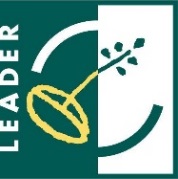 ΥΠΟΥΡΓΕΙΟ ΑΓΡΟΤΙΚΗΣΑΝΑΠΤΥΞΗΣ & ΤΡΟΦΙΜΩΝ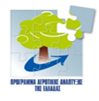 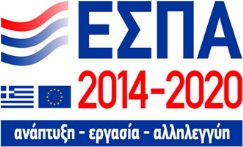 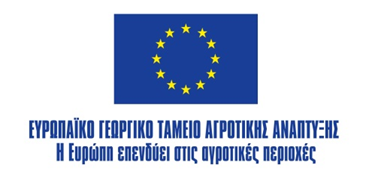 ΓΕΝΙΚΑ ΣΤΟΙΧΕΙΑ ΠΡΑΞΗΣΓΕΝΙΚΑ ΣΤΟΙΧΕΙΑ ΠΡΑΞΗΣΚωδικός ΟΠΣΑΑ:Δικαιούχος Πράξης:Τίτλος πράξης:Περιοχή υλοποίησης:Περιοχή υλοποίησης:Διεύθυνση / Οικισμός:Τοπική/Δημοτική Κοινότητα:Δημοτική Ενότητα:Δήμος:Προϋπολογισμός Έργου: Προϋπολογισμός Έργου: Προϋπολογισμός (€):Δημόσια Δαπάνη (€):Ιδιωτική Συμμετοχή (:)ΣΤΟΙΧΕΙΑ ΚΑΙ ΦΩΤΟΓΡΑΦΙΚΗ ΑΠΕΙΚΟΝΙΣΗ ΤΗΣ ΥΦΙΣΤΑΜΕΝΗΣ ΚΑΤΑΣΤΑΣΗΣ ΤΟΥ ΠΡΟΤΕΙΝΟΜΕΝΟΥ ΕΡΓΟΥ (εκτός άυλων ενεργειών) ΣΤΟΙΧΕΙΑ ΦΥΣΙΚΟΥ ΑΝΤΙΚΕΙΜΕΝΟΥ ΠΡΑΞΗΣΣΚΟΠΙΜΟΤΗΤΑ ΠΡΟΤΕΙΝΟΜΕΝΗΣ ΠΡΑΞΗΣ ΣΕ ΣΧΕΣΗ ΜΕ ΤΟ ΤΟΠΙΚΟ ΠΡΟΓΡΑΜΜΑΚΑΙΝΟΤΟΜΟΣ ΧΑΡΑΚΤΗΡΑΣ ΠΡΟΤΕΙΝΟΜΕΝΗΣ ΠΡΑΞΗΣΔΡΑΣΕΙΣ ΤΗΣ ΠΡΑΞΗΣ ΠΟΥ ΣΧΕΤΙΖΟΝΤΑΙ ΜΕ ΤΗΝ ΠΡΟΣΤΑΣΙΑ ΤΟΥ ΠΕΡΙΒΑΛΛΟΝΤΟΣ ΚΑΙ ΑΙΤΟΥΜΕΝΟ ΚΟΣΤΟΣΣΥΣΧΕΤΙΣΗ ΤΗΣ ΠΡΟΤΕΙΝΟΜΕΝΗΣ ΠΡΑΞΗΣ ΜΕ ΤΗ ΣΤΡΑΤΗΓΙΚΗ ΕΞΥΠΝΗΣ ΕΞΕΙΔΙΚΕΥΣΗΣ ΤΗΣ ΠΕΡΙΦΕΡΕΙΑΣ ΚΡΗΤΗΣ (RIS3 Crete)ΧΡΗΜΑΤΟΔΟΤΙΚΟ ΣΧΗΜΑ ΠΡΑΞΗΣ -  ΔΙΑΘΕΣΗ ΙΔΙΩΝ ΚΕΦΑΛΑΙΩΝΧΡΗΜΑΤΟΔΟΤΙΚΟ ΣΧΗΜΑ ΠΡΑΞΗΣ -  ΔΙΑΘΕΣΗ ΙΔΙΩΝ ΚΕΦΑΛΑΙΩΝΠροϋπολογισμός:  Δημόσια Δαπάνη:  Ίδια Συμμετοχή: Ίδια Κεφάλαια:Δανεισμός: Διάθεση ιδίων κεφαλαίων………………………………………………………………………………………………………………….…………………………………………………………………………………………………………………………………………………………………….…………………………………………………………………………………………………………………………………………………………………….…………………………………………………………………………………………………………………………………………………………………….…………………………………………………Διάθεση ιδίων κεφαλαίων………………………………………………………………………………………………………………….…………………………………………………………………………………………………………………………………………………………………….…………………………………………………………………………………………………………………………………………………………………….…………………………………………………………………………………………………………………………………………………………………….…………………………………………………ΧΡΟΝΟΔΙΑΓΡΑΜΜΑ ΕΚΤΕΛΕΣΗΣ ΠΡΑΞΗΣΧΡΟΝΟΔΙΑΓΡΑΜΜΑ ΕΚΤΕΛΕΣΗΣ ΠΡΑΞΗΣΗμερομηνία έναρξης πράξης:Ημερομηνία έναρξης πράξης:Ημερομηνία λήξης πράξης:Ημερομηνία λήξης πράξης:Διάρκεια πράξης (μήνες):Διάρκεια πράξης (μήνες):ΣΤΑΔΙΟ ΕΞΕΛΙΞΗΣΗΜΕΡΟΜΗΝΙΑ ΟΛΟΚΛΗΡΩΣΗΣ (εκτίμηση)ΔΙΑΔΙΚΑΣΙΕΣ ΑΠΟΚΤΗΣΗΣ ΓΗΣΜΕΛΕΤΕΣΑΔΕΙΟΔΟΤΗΣΕΙΣ1η ΔΗΜΟΠΡΑΤΗΣΗΥΠΟΓΡΑΦΗ ΣΥΜΒΑΣΗΣ ΜΕ ΑΝΑΔΟΧΟΟΡΙΣΤΙΚΗ ΠΑΡΑΛΑΒΗΣΥΝΟΠΤΙΚΟΣ ΠΡΟΫΠΟΛΟΓΙΣΜΟΣ ΠΡΑΞΗΣΑ/ΑΚΑΤΗΓΟΡΙΑ ΔΑΠΑΝΗΣΚΟΣΤΟΣΦΠΑΣΥΝΟΛΙΚΟ ΚΟΣΤΟΣ1ΔΑΠΑΝΕΣ ΓΙΑ ΑΠΟΚΤΗΣΗ ΓΗΣ0,000,000,002ΚΤΙΡΙΑ - ΕΓΚΑΤΑΣΤΑΣΕΙΣ ΚΤΙΡΙΩΝ - ΕΡΓΑ ΥΠΟΔΟΜΗΣ ΚΑΙ ΠΕΡΙΒΑΛΛΟΝΤΟΣ ΧΩΡΟΥ0,000,000,003ΜΗΧΑΝΟΛΟΓΙΚΟΣ ΕΞΟΠΛΙΣΜΟΣ / ΕΞΟΠΛΙΣΜΟΣ ΑΠΕ0,000,000,004ΛΟΙΠΟΣ ΕΞΟΠΛΙΣΜΟΣ0,000,000,005ΑΓΟΡΑ ΕΙΔΙΚΗΣ ΧΡΗΣΗΣ ΑΥΤΟΚΙΝΗΤΟΥ0,000,000,006ΜΕΛΕΤΕΣ - ΕΡΕΥΝΕΣ0,000,000,007ΜΕΛΕΤΗ ΓΙΑ ΕΚΔΟΣΗ ΟΙΚΟΔΟΜΙΚΗΣ ΑΔΕΙΑΣ ΚΑΙ ΛΟΙΠΕΣ ΜΕΛΕΤΕΣ ΓΙΑ ΤΗΝ ΕΚΤΕΛΕΣΗ ΤΟΥ ΕΡΓΟΥ0,000,000,008ΤΕΧΝΙΚΗ ΣΤΗΡΙΞΗ ΓΙΑ ΤΗΝ ΥΛΟΠΟΙΗΣΗ ΤΟΥ ΕΡΓΟΥ0,000,000,009ΑΝΑΠΤΥΞΗ ΛΟΓΙΣΜΙΚΟΥ 0,000,000,0010αΔΑΠΑΝΕΣ ΕΝΗΜΕΡΩΣΗΣ ΕΠΙΣΚΕΠΤΩΝ (α)0,000,000,0010βΔΑΠΑΝΕΣ ΕΝΗΜΕΡΩΣΗΣ - ΠΡΟΒΟΛΗΣ (β)0,000,000,0011ΟΡΓΑΝΩΣΗ ΕΚΔΗΛΩΣΕΩΝ ΚΑΙ ΔΡΑΣΤΗΡΙΟΤΗΤΩΝ 0,000,000,0012ΠΑΡΑΓΩΓΗ - ΑΓΟΡΑ ΕΚΘΕΣΙΑΚΟΥ ΥΛΙΚΟΥ0,000,000,00ΣΥΝΟΛΙΚΟ ΚΟΣΤΟΣ ΠΡΑΞΗΣ0,000,000,00ΣΥΜΒΙΒΑΣΙΜΟ ΤΗΣ ΕΝΙΣΧΥΣΗΣ ΜΕ ΤΟ ΔΙΚΑΙΟ ΤΟΥ ΑΝΤΑΓΩΝΙΣΜΟΥ ΠΕΡΙ ΚΡΑΤΙΚΩΝ ΕΝΙΣΧΥΣΕΩΝΠΕΡΙΓΡΑΦΗ ΕΝΣΩΜΑΤΩΣΗΣ ΤΩΝ ΑΚΟΛΟΥΘΩΝ (ΟΡΙΖΟΝΤΙΩΝ) ΠΟΛΙΤΙΚΩΝ ΑΠΟ ΤΗΝ ΠΡΑΞΗΓΕΝΙΚΑ ΣΤΟΙΧΕΙΑ ΠΡΑΞΗΣΣΤΟΙΧΕΙΑ ΚΑΙ ΦΩΤΟΓΡΑΦΙΚΗ ΑΠΕΙΚΟΝΙΣΗ ΤΗΣ ΥΦΙΣΤΑΜΕΝΗΣ ΚΑΤΑΣΤΑΣΗΣ ΤΟΥ ΠΡΟΤΕΙΝΟΜΕΝΟΥ ΕΡΓΟΥ (εκτός άυλων ενεργειών)ΣΤΟΙΧΕΙΑ ΦΥΣΙΚΟΥ ΑΝΤΙΚΕΙΜΕΝΟΥ ΠΡΑΞΗΣΣΚΟΠΙΜΟΤΗΤΑ ΠΡΟΤΕΙΝΟΜΕΝΗΣ ΠΡΑΞΗΣ ΣΕ ΣΧΕΣΗ ΜΕ ΤΟ ΤΟΠΙΚΟ ΠΡΟΓΡΑΜΜΑΚΑΙΝΟΤΟΜΟΣ ΧΑΡΑΚΤΗΡΑΣ ΠΡΟΤΕΙΝΟΜΕΝΗΣ ΠΡΑΞΗΣΔΡΑΣΕΙΣ ΤΗΣ ΠΡΑΞΗΣ ΠΟΥ ΣΧΕΤΙΖΟΝΤΑΙ ΜΕ ΤΗΝ ΠΡΟΣΤΑΣΙΑ ΤΟΥ ΠΕΡΙΒΑΛΛΟΝΤΟΣ ΚΑΙ ΑΙΤΟΥΜΕΝΟ ΚΟΣΤΟΣΣΥΣΧΕΤΙΣΗ ΤΗΣ ΠΡΟΤΕΙΝΟΜΕΝΗΣ ΠΡΑΞΗΣ ΜΕ ΤΗ ΣΤΡΑΤΗΓΙΚΗ ΕΞΥΠΝΗΣ ΕΞΕΙΔΙΚΕΥΣΗΣ ΤΗΣ ΠΕΡΙΦΕΡΕΙΑΣ ΚΡΗΤΗΣ (RIS3 Crete)ΓΕΝΙΚΟΙ ΣΤΟΧΟΙΕΙΔΙΚΟΙ ΣΤΟΧΟΙ1.Ενδυνάμωση των στρατηγικών κλάδων εξειδίκευσης της RIS3 με εφαρμογή της καινοτομίας, τεχνολογίας και γνώσης στο σύνολο της αλυσίδας αξιών αυτών1.1. Ενδυνάμωση της συμμετοχής των επιχειρήσεων των κλάδων εξειδίκευσης της RIS3 σε δράσεις προώθησης της καινοτομίας σε συνεργασία με τους φορείς της γνώσης1.Ενδυνάμωση των στρατηγικών κλάδων εξειδίκευσης της RIS3 με εφαρμογή της καινοτομίας, τεχνολογίας και γνώσης στο σύνολο της αλυσίδας αξιών αυτών1.2. Διαμόρφωση κουλτούρας καινοτομίας στον επιχειρηματικό κόσμο της Κρήτης2.Ενδυνάμωση των νέων επενδυτικών πρωτοβουλιών έντασης γνώσης που μπορούν να διαφοροποιήσουν την παραγωγική βάση της περιφέρειας2.1. Αύξηση των νεοφυών επιχειρήσεων2.Ενδυνάμωση των νέων επενδυτικών πρωτοβουλιών έντασης γνώσης που μπορούν να διαφοροποιήσουν την παραγωγική βάση της περιφέρειας2.2. Αύξηση επενδύσεων σε τομείς υψηλής προστιθέμενης αξίας και αναδυόμενους κλάδους3.Ενίσχυση της επιστημονικής αριστείας στα ΑΕΙ και Ερευνητικά Ιδρύματα της Κρήτης3.1. Αναβάθμιση Ερευνητικών Υποδομών που συνδέονται και με τον οδικό χάρτη ESFRI3.Ενίσχυση της επιστημονικής αριστείας στα ΑΕΙ και Ερευνητικά Ιδρύματα της Κρήτης3.2. Ενίσχυση της αριστείας στην έρευνα4.Ενδυνάμωση του ανθρώπινου κεφαλαίου στην κατεύθυνση της καινοτομίας και γνώσης που βασίζεται στις ανάγκες της αγοράς εργασίας4.1. Βελτίωση της απασχόλησης στους τομείς εξειδίκευσης της RISCrete4.Ενδυνάμωση του ανθρώπινου κεφαλαίου στην κατεύθυνση της καινοτομίας και γνώσης που βασίζεται στις ανάγκες της αγοράς εργασίας4.2. Βελτίωση των δεξιοτήτων του ανθρώπινου δυναμικού στους τομείς εξειδίκευσης της RIS34.Ενδυνάμωση του ανθρώπινου κεφαλαίου στην κατεύθυνση της καινοτομίας και γνώσης που βασίζεται στις ανάγκες της αγοράς εργασίας4.3. Περιορισμός εκροών ερευνητικού δυναμικού. Προσέλκυση ερευνητικού δυναμικού υψηλού επιπέδου5.Ενδυνάμωση του ρόλου των τεχνολογιών πληροφορικής στην ενίσχυση της ανταγωνιστικότητας της περιφερειακής οικονομίας5.1. Ενίσχυση /ολοκλήρωση των ευρυζωνικών δικτύων υψηλής ταχύτητας στο σύνολο της επικράτειας της Κρήτης5.Ενδυνάμωση του ρόλου των τεχνολογιών πληροφορικής στην ενίσχυση της ανταγωνιστικότητας της περιφερειακής οικονομίας5.2. Αύξηση των εφαρμογών ICTS από τις επιχειρήσεις5.Ενδυνάμωση του ρόλου των τεχνολογιών πληροφορικής στην ενίσχυση της ανταγωνιστικότητας της περιφερειακής οικονομίας5.3. Αύξηση της συμμετοχής των επιχειρήσεων σε δραστηριότητες ΕΤΑΚ στους τομείς εξειδίκευσης της RISCreteΧΡΗΜΑΤΟΔΟΤΙΚΟ ΣΧΗΜΑ ΠΡΑΞΗΣ – ΔΙΑΘΕΣΗ ΙΔΙΩΝ ΚΕΦΑΛΑΙΩΝΧΡΟΝΟΔΙΑΓΡΑΜΜΑ ΕΚΤΕΛΕΣΗΣ ΠΡΑΞΗΣΣΥΝΟΠΤΙΚΟΣ ΠΡΟΫΠΟΛΟΓΙΣΜΟΣ ΠΡΑΞΗΣΣΥΜΒΙΒΑΣΙΜΟ ΤΗΣ ΕΝΙΣΧΥΣΗΣ ΜΕ ΤΟ ΔΙΚΑΙΟ ΤΟΥ ΑΝΤΑΓΩΝΙΣΜΟΥ ΠΕΡΙ ΚΡΑΤΙΚΩΝ ΕΝΙΣΧΥΣΕΩΝΠΕΡΙΓΡΑΦΗ ΕΝΣΩΜΑΤΩΣΗΣ ΤΩΝ ΑΚΟΛΟΥΘΩΝ (ΟΡΙΖΟΝΤΙΩΝ) ΠΟΛΙΤΙΚΩΝ ΑΠΟ ΤΗΝ ΠΡΑΞΗ